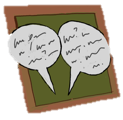 Before you complete this module, please complete a discussion board post that answers the following questions. Once you've posted, please respond to at least two of your classmates' posts. Use the guided questions in your workbook and discussion with your colleagues to develop a differential reinforcement plan.Select a target behavior: ________________________________________________________Develop an operational definition:____________________________________________________________________________________________________________________________________________________________Identify the type of reinforcement that currently maintains the behavior (should be to gain something!): _________________________________________________________________________________________________________________________________________________Post a quick summary of your notes from above and answer the following questions in your post:What will you do when the behavior occurs (e.g., what is the cost?)How will you acknowledge other appropriate behaviors (what are your reinforcers)?How will you ensure “earning” (i.e., reinforcement) outnumbers “costs” (i.e. punishers)?Activity 5.4 – Discussion Board PostDevelop a Response Cost ProcedureOnline